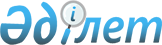 Об установлении единых ставок фиксированного налога для всех налогоплательщиков, осуществляющих деятельность на территории Бурлинского районаРешение Бурлинского районного маслихата Западно-Казахстанской области от 15 февраля 2019 года № 35-3. Зарегистрировано Департаментом юстиции Западно-Казахстанской области 20 февраля 2019 года № 5543
      В соответствии с Кодексом Республики Казахстан "О налогах и других обязательных платежах в бюджет" от 25 декабря 2017 года, Законом Республики Казахстан от 23 января 2001 года "О местном государственном управлении и самоуправлении в Республике Казахстан" Бурлинский районный маслихат РЕШИЛ:
      1. Установить единые ставки фиксированного налога для всех налогоплательщиков, осуществляющих деятельность на территории Бурлинского района, согласно приложению.
      2. Руководителю аппарата районного маслихата (Б.Б.Мукашева) обеспечить государственную регистрацию данного решения в органах юстиции, его официальное опубликование в Эталонном контрольном банке нормативных правовых актов Республики Казахстан.
      3. Настоящее решение вводится в действие со дня первого официального опубликования. Единые ставки фиксированного налога для всех налогоплательщиков, осуществляющих деятельность на территории Бурлинского района
					© 2012. РГП на ПХВ «Институт законодательства и правовой информации Республики Казахстан» Министерства юстиции Республики Казахстан
				Приложение 
к решению Бурлинского
районного маслихата
от 15 февраля 2019 года № 35-3
№ п/п
Наименование объекта налогообложения
Единица объектов налогообложения
Единые ставки фиксированного налога (в месячных расчетных показателях)
1
2
3
4
1.
Игровой автомат без выигрыша, предназначенный для проведения игры с одним игроком
Один игровой автомат
5
2.
Игровой автомат без выигрыша, предназначенный для проведения игры с участием более одного игрока
Один игровой автомат
7
3.
Персональный компьютер, используемый для проведения игры
Один компьютер
1
4.
Игровая дорожка
Одна игровая дорожка
12
5.
Карт
Карт
9
6.
Бильярдный стол
Один игровой стол
8